Совет городского поселения «Забайкальское»муниципального района «Забайкальский район»IV-го созываРЕШЕНИЕот «8 » декабря  2017 г.                                                                      № 84пгт. ЗабайкальскО проведении публичных слушаний по проекту решения Совета городского поселения «Забайкальское»  «Об утверждении  бюджета городского поселения «Забайкальское» на 2018 год и плановый период 2019 и 2020 годов»Руководствуясь статьей 28 Федерального Закона №131-ФЗ от 06.10.2003г. «Об общих принципах организации местного самоуправления в Российской Федерации», статьей 20 Устава городского поселения «Забайкальское»,  Положением «О порядке организации и проведения публичных слушаний в городском поселении «Забайкальское», утвержденным решением Совета  городского поселения «Забайкальское» от 03.04.2013г. № 32,  Совет городского поселения «Забайкальское» решил:        1. Провести публичные слушания по проекту решения Совета городского поселения «Забайкальское»  «Об утверждении  бюджета городского поселения «Забайкальское» на 2018 год и плановый период 2019 и 2020 годов» 19 декабря 2017 года в 10 - 00 по адресу: п.Забайкальск, ул. Красноармейская, 11; помещение Совета городского поселения «Забайкальское».       2. Для проведения публичных слушаний по проекту решения Совета городского поселения «Забайкальское»  «Об утверждении  бюджета городского поселения «Забайкальское» на 2018 год и плановый период 2019 и 2020 годов» создать рабочую группу в количестве 5 человек в следующем составе:      Гуменюк  Евгений Николаевич  – председатель Совета городского поселения «Забайкальское»;      Милорадов Валерий Валерьевич  -  председатель постоянной комиссии по экономическим и финансовым вопросам Совета городского поселения «Забайкальское»;     Козлова Ирина Витальевна – главный специалист – юрист  Совета городского поселения «Забайкальское»;     Писарева Ольга Владимировна – заместитель главы – начальник отдела  по финансовым, имущественным вопросам и социально – экономическому развитию Администрации городского поселения «Забайкальское»;     Свиденко Евгения Александровна – и.о. главного специалиста по бюджету отдела по финансовым, имущественным вопросам и социально – экономическому развитию Администрации городского поселения «Забайкальское»;     3. Установить сроки подачи предложений и рекомендаций по обсуждению проекта решения Совета городского поселения «Забайкальское»  «Об утверждении  бюджета городского поселения «Забайкальское» на 2018 год и плановый период 2019 и 2020 годов» со дня официального опубликования и по 15 декабря  2017 года.     4. Организационно-техническое и информационное обеспечение проведения публичных слушаний возложить на аппарат Совета городского поселения «Забайкальское».     5. Контроль за выполнением данного решения возложить на рабочую группу по проведению публичных слушаний.    6. Официально опубликовать настоящее решение в информационном вестнике «Вести Забайкальска» и путем размещения на официальном сайте Администрации городского поселения «Забайкальское».    7. Контроль исполнения настоящего решения возложить на Председателя рабочей группы. Председатель Совета городского поселения «Забайкальское»                                    Е.Н.Гуменюк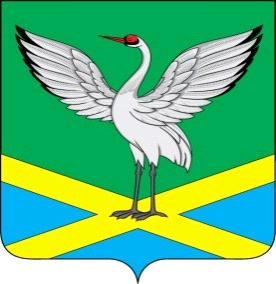 